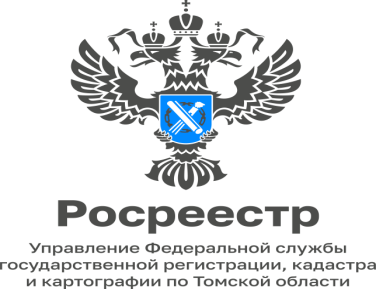 06.12.2022Профилактические мероприятия, проводимые органом государственного земельного надзораОрганы государственного надзора (их территориальные органы) осуществляют государственный земельный надзор посредством проведения:- профилактических мероприятий;- контрольных (надзорных) мероприятий, проводимых при взаимодействии с контролируемым лицом и без взаимодействия с контролируемым лицом.	Профилактические мероприятия осуществляются органами государственного надзора в целях стимулирования добросовестного соблюдения обязательных требований контролируемыми лицами, устранения условий, причин и факторов, способных привести к нарушениям обязательных требований и (или) причинению вреда (ущерба) охраняемым законом ценностям, и доведения обязательных требований до контролируемых лиц, способов их соблюдения.	При осуществлении государственного земельного надзора проведение профилактических мероприятий, направленных на снижение риска причинения вреда (ущерба), является приоритетным по отношению к проведению контрольных (надзорных) мероприятий.	Профилактические мероприятия осуществляются на основании программы профилактики рисков причинения вреда (ущерба) охраняемым законом ценностям. Также могут проводиться профилактические мероприятия, не предусмотренные указанной программой профилактики.	Если при проведении профилактических мероприятий установлено, что объекты контроля представляют явную непосредственную угрозу причинения вреда (ущерба) охраняемым законом ценностям или такой вред (ущерб) причинен, инспектор незамедлительно направляет информацию об этом руководителю (заместителю руководителя) органа государственного надзора, его территориального органа для принятия решения о проведении контрольных (надзорных) мероприятий.При осуществлении органами государственного надзора (их территориальными органами) государственного земельного надзора могут проводиться следующие виды профилактических мероприятий: -информирование; -обобщение правоприменительной практики; -объявление предостережений; -консультирование; -профилактический визит.	Информирование осуществляется органами государственного надзора (их территориальными органами) по вопросам соблюдения обязательных требований посредством размещения соответствующих сведений на официальном сайте органа государственного надзора в информационно-телекоммуникационной сети "Интернет" и средствах массовой информации. 	Обобщение правоприменительной практики осуществляется органами государственного надзора (их территориальными органами) посредством сбора и анализа данных о проведенных контрольных (надзорных) мероприятиях и их результатах.	 Предостережение о недопустимости нарушения обязательных требований   объявляется контролируемому лицу в случае наличия у органа государственного надзора сведений о готовящихся нарушениях обязательных требований и (или) в случае отсутствия подтверждения данных о том, что нарушение обязательных требований причинило вред (ущерб) охраняемым законом ценностям либо создало угрозу причинения вреда (ущерба) охраняемым законом ценностям. Предостережение оформляется в письменной форме или в форме электронного документа и направляется в адрес контролируемого лица.	Консультирование контролируемых лиц осуществляется должностным лицом органа государственного надзора (его территориального органа) по телефону, посредством видео-конференц-связи, на личном приеме либо в ходе проведения профилактических мероприятий, контрольных (надзорных) мероприятий и не должно превышать 15 минут. Личный прием граждан проводится руководителем органа государственного надзора (его заместителями), начальниками структурных подразделений, руководителем территориального органа (его заместителями) и начальниками структурных подразделений территориального органа. Консультирование осуществляется в устной или письменной форме.  Профилактический визит проводится в форме профилактической беседы по месту осуществления деятельности контролируемого лица либо путем использования видео-конференц-связи.	В ходе профилактического визита контролируемое лицо информируется об обязательных требованиях, предъявляемых к его деятельности либо к принадлежащим ему объектам контроля, их соответствии критериям риска, основаниях и о рекомендуемых способах снижения категории риска, а также о видах, содержании и об интенсивности контрольных (надзорных) мероприятий, проводимых в отношении объекта контроля, исходя из их отнесения к соответствующей категории риска. При проведении профилактического визита контролируемым лицам не выдаются предписания об устранении нарушений обязательных требований. Разъяснения, полученные контролируемым лицом в ходе профилактического визита, носят рекомендательный характер. Обязательный профилактический визит проводится в отношении контролируемых лиц, приступающих к осуществлению деятельности в отношении объектов контроля, отнесенных к категориям чрезвычайно высокого, высокого и значительного рисков.Специалист-эксперт Стрежевского межмуниципального отделаУправления Росреестра по Томской области                  Мадина Везирова